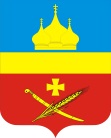 РоссияРостовская область Егорлыкский районАдминистрация Егорлыкского сельского поселенияПОСТАНОВЛЕНИЕ « 24 »   марта   2020 года                 № 70                            	  ст. Егорлыкская            Об утверждении отчета о финансированиии освоении средств на проведение программныхмероприятий  «Обеспечение общественногопорядка и противодействие преступности на 2019 – 2030 годы»	В соответствии с постановлениями Администрации Егорлыкского сельского поселения: от 26.04.2018г. № 120 «Об утверждении Порядка разработки, реализации и оценки эффективности муниципальных программ Егорлыкского сельского поселения» (изменения от 30.07.2018г. № 193),  от 29.12.2018г. № 283 «Об утверждении муниципальной программы Егорлыкского сельского поселения «Обеспечение общественного порядка  и противодействие преступности на 2019 – 2030 годы»», руководствуясь пунктом 11 частью 2 статьи 30, пунктами: 7, 28, 31 части 1 статьи 33  Устава муниципального образования «Егорлыкское сельское поселение»,                                 ПОСТАНОВЛЯЮ:1.Утвердить отчет о финансировании и освоении средств на проведение программных мероприятий «Обеспечение общественного порядка и противодействие преступности на 2019 – 2030 годы»  по состоянию на « 01 »  января  2020 года согласно Приложению №1.2.Контроль за выполнением настоящего постановления оставляю за собой3. Постановление вступает в силу с момента его официального опубликования.       И.о.Главы АдминистрацииЕгорлыкского сельского поселения __________________  А.А. ДимитровПостановление вносит главный специалист по ПБ,защиты от ЧС и кадровой работе